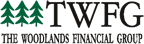 Workers Compensation QuestionnaireCompany Name:__________________________________________________________Physical Address:__________________________________________________________Contact Person:_______________________ Contact Phone #:_____________________Federal Employer ID Number: __________________ Years in Business:______________Nature of Business/description of operations:__________________________________________________________________________________________________________Current Insurance Carrier:_____________________ Annual Premium:_______________Limits of Liability requested:_________________________________________________ Are any employees leased: _____  Any work performed over 15 ft:_________________Any work performed over water or on vessels:_________________________________Any work subcontracted out:__________ Certificates of insurance obtained:________Any Workers Comp claims in the last 5 years:__________________________________Experience Modifier:____________________  3 year Hard copy loss runs:___________Executive OfficersLocation #Description of EE’s duties# of full time EE’s# of part-time EE’sEstimated annual payrollTitle & % ownershipDescription of dutiesName of OfficerIncluded or ExcludedEstimated annual remuneration